1. BÖLÜM 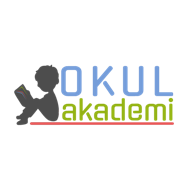 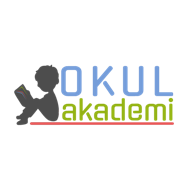 Ders	: TÜRKÇESınıf	: 7Tema / Metin Adı 	: MİLLİ MÜCADELE ve ATATÜRK / SEYİT ONBAŞIKonu				: Kelime çalışması / Beden dili / Öznel nesnel cümleler / Canlandırma / Haber ve dilek kipleri / Yazı taslağı / Bilgilendirici metin yazma 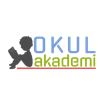 2. BÖLÜM	                                                                                                                                   KAZANIMLARİZLEMET.7.1.2.Dinlediklerinde/izlediklerinde geçen, bilmediği kelimelerin anlamını tahmin eder. T.7.1.4. Dinledikleri/izlediklerine yönelik soruları cevaplarT.7.1.11.Dinledikleriyle/izledikleriyle ilgili görüşlerini bildirir. KONUŞMAT.7.2.2. Hazırlıksız konuşma yapar. T.7.2.3. Konuşma stratejilerini uygular. YAZMAT.7.4.2. Bilgilendirici metin yazar. T.7.4.12. Yazdıklarının içeriğine uygun başlık belirler. T.7.4.17. Yazdıklarını paylaşır.YÖNTEM VE TEKNİKLERİİzleme  , duraklatarak izleme, açıklayarak izleme, inceleme, günlük hayatla ilişkilendirme, örnek vermeARAÇ-GEREÇLER VE KAYNAKÇA İmla kılavuzu, sözlük, deyimler ve atasözleri sözlüğü, EBA, İnternet, kütüphane, Çalıkuşu romanı…ÖĞRETME-ÖĞRENME ETKİNLİKLERİDikkati ÇekmeSeyit Onbaşı denince aklınıza ne gelmektedir? Sorusu ile öğrencilerin dikkati çekilecek. GüdülemeBu dersimizde Milli Mücadele ve Atatürk temasının son metni olan “SEYİT ONBAŞI” adlı filmi seyredeceğiz. Sayfa 54’ de  yer alan metnin etkinliklerini açın. Filmi izledikten sonra Çanakkale ruhunu daha derinden anlayacağız.Gözden GeçirmeDerse hazırlık soruları öğrencilere yöneltilecek.DERSE GEÇİŞ•  Derse GeçişGözden geçirme bölümü yapıldıktan  sonra öğrencilere SEYİT ONBAŞI filmi akıllı tahtadan açılacak. Bölerek izleme yöntemiyle film izlenecek. Eba’da ilgili filmin içeriği olmadığından filmin aslından izlenecek ve atlayarak önemli bölümler seyrettirilecek. Seyrederken farklı anlamını bilmedikleri kelime olursa öğrencilerden not almaları istenecek. 1. Etkinlik Etkinlikte öğrencilerin not ettikleri bilinmeyen kelimeler araştırılacak. TDK sözlükten araştırılıp yazılacak.2. Etkinlik Filmi izledikten sonra ilgili soruları öğrenciler cevaplayacak. 1. “Çamlık” köyünün isminin “Koca Seyit” olarak değişmesinin sebebi nedir?
Koca Seyit’e yani Seyit Onbaşı’ya duyulan hayranlık nedeniyle değişmiştir.2. “Seyit Onbaşı” filmi sizde hangi duyguları uyandırdı? Niçin?
...3. Sizce Seyit Onbaşı’ya dört insan gücü veren duygunun kaynağı ne olabilir?
Vatan sevgisi ve inanç duygularıdır.4. Bir turist rehberi olarak turistlere Seyit Onbaşı’yı nasıl anlatırsınız?
...5. “Kimi Niğde’den, kimi Diyarbakır’dan, kimi Rize’den, kimi Edirne’den; kimi üniversite sırasından, kimi tarlasından kalkıp cepheye koştular.” Kumandanın bu sözleri Çanakkale Savaşı’nın hangi özelliğini göstermektedir?
Çanakkale Savaşı, sadece askerlerin değil tüm Anadolu halkından insanların katıldığı bir savaş olduğunu gösterir.6. Sizce Çanakkale geçilseydi neler olabilirdi?
...3. EtkinlikEtkinlikte ilgili yönergeler uygulanacak. Beden dilinin öneminden bahsedilecek.  a) İzlediğiniz filmdeki çocuğun “Merak etme amca. Ben Koca Seyit köyündenim.” derken yaptığı “baş parmak hareketinin” anlamı ne olabilir?
Köyün yönünü, ne tarafta olduğunu göstermektedir.b) Konuşurken jest ve mimiklerinizi kullanır mısınız? Düşüncelerimizi ifade ederken jest ve mimiklerimizi neden kullanma ihtiyacı hissederiz?
Anlattıklarımızın karşı tarafın daha iyi anlayabilmesi, daha etkili bir anlatım sağlamak, duygularımızı yansıtmak için jest ve mimiklerimizi kullanırız.c) Başarılı bir iletişim için günlük hayatta beden dilinin önemi nedir?
Beden dili etkili bir anlatım ve duyguların yansıtılması için önemlidir. Karşımızdaki insanın anlattıklarımızı yanlış anlamaması ya da anlattıklarımızı ciddiye alması, beden dilimizi etkili bir şekilde kullanmamıza bağlıdır. Böylece iletişimimiz daha sağlıklı olacaktır.4. EtkinlikFilmin canlandırılması yapılacak ilgili öğrencilere rolleri verilerek film basitçe sahnelenecek. Öğrenciler beden dillerini kullanması ve ses tonlarını değiştirmesi konusunda uyarılacak. 5. Etkinlik Nesnel ve öznel yargılı cümleler belirlenecek.(N) Köyümüzün adı önceden “Çamlık’mış”, sonradan “Koca Seyit” adını vermişler.(Ö) Koca Seyit’in kahramanlıklarını Çamlık köylüleri kadar hiç kimse bilemez.(Ö) Bu topraklar tarihin en büyük savaşına tanık olmaya hazırlanıyor.(Ö) Birbirinden büyük yirmi dört savaş gemisi inanılmaz bir güce sahipti.(N) Hafif yara alan zırhlılar geri çekilirken yalnızca Ocean (Oşın) adlı bir zırhlı kalmıştı.6.EtkinlikSeyit Onbaşı filminin hedef kitlesi çocuklardır. Amacı, tarihimizin kahramanlarından olan Seyit Onbaşı’nın vatan sevgisi ve inancının nasıl olduğunu ve Çanakkale Savaşı hakkında kısa bilgi vermektir.7.EtkinlikEtkinlikteki metinde geçen haber ve dilek kipleri bulunacak. İlgili yerlere yazılacak. Haber Kipleridurdurur, inceler, der, verir, götürüyorum, bakar, bırakıyorum, batırırım, ayrılır, etti, çekti, döndüDilek Kipleribatıralım, kapa, sus8. EtkinlikSeyit Onbaşının top mermisini kaldırırken neler hissetmiş olduğu öğrencilere sorulacak. Öğrencilerin duygularını ifade etmeleri sağlanacak. 9. EtkinlikBu etkinlikte yönergelere uygun bir yazı taslağı oluşturulacak. Sonra Çanakkale Savaşı ve Vatan sevgisi üzerine bilgilendirici bir metin yazılacak. Sayfa düzenine dikkat etmeleri sağlanacak. Güzel yazıların sınıf panosunda sergilenmesi istenecek.3. BÖLÜM					                                                                                                                                   Ölçme-DeğerlendirmeAşağıya metinde dilek ve haber kiplerini bulunuz.O günler, ülkemizin büyük toprak kayıpları ve milyonlarca insanımızın da büyük perişanlıklar yaşamasına neden olan Balkan Harbi’nden henüz kurtulduğumuz günlerdir, yaralarımızı sarıp ülkemizi feraha çıkartmaya çalıştığımız barış günleri. İşte o günlerde henüz hayatının baharındaki Münire, lise müdürü olan babası Cemal öğretmen, kendisinden sadece birkaç yaş küçük olan iki erkek kardeşi Mehmet ve Mustafa’dan oluşan ailesiyle Van’da mesut ve mütevazı bir hayat yaşamaktadır ve nişanlısı Süleyman Teğmen ile çok yakında evlenecektir. Fakat bu mutlu günler çok sürmez, Ağustos 1914’te Avrupa’da 1’nci Dünya Harbi’nin başlamasıyla birlikte ülkemizde de seferberlik ilan edilir. Varını yoğunu ordusu emrine veren halk, çocuklarını da askere gönderir, Süleyman Teğmen de cepheye gider.Dersin Diğer Derslerle İlişkisiizlerken sesli yorum yapabilme, yazarken imla ve noktalamaya diğer derslerde de dikkat etmeleri sağlanır.Sefa AVCILARTürkçe Öğretmeni 28.10.19Okul Müdürü